Name: ________________________________________ Date: ___________  Hour: _________Warm-Up: Combining RepresentationsCan you decode this binary string?  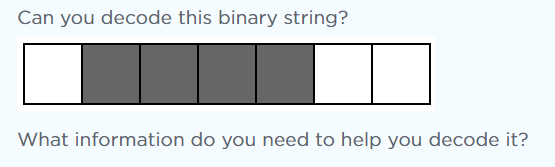     What information do you need to decode this string? _____________________________    ________________________________________________________________________Use the Student Record to answer the questions below: 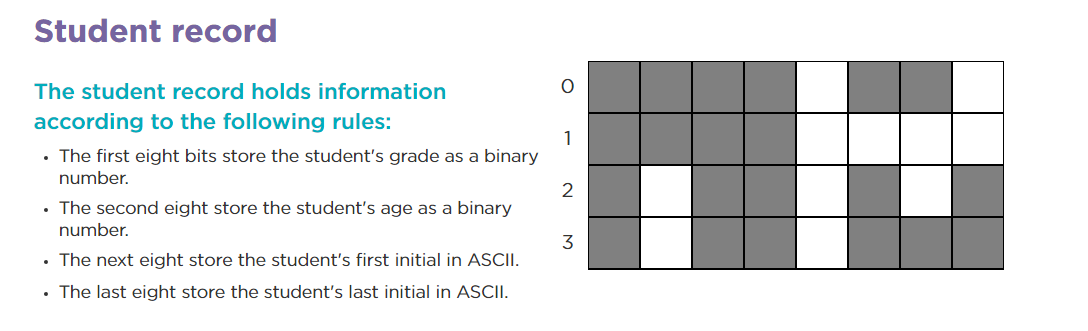  What grade is the student in? ___________            How old is the student? _____________            What is the student’s first initial? _______________            What is the student’s last initial? ________________Can you code your grade in binary? 	4) Can you code your age in binary? 5)  Can you code your initials in binary? 